Konu: Teklif Mektubu								07/03/2018				                     		Üniversitemiz Sosyal Tesis ve işletmeleri Beytepe Kampüsü için Otopark Bariyer Açma Kapama Kumandası Alım işi 4734 Sayılı Kamu İhale Kanunu’nun 22’nci maddesinin (d) bendi gereğince Sözleşme düzenlenmeden temin edilecektir. Teklif vermek isteyenlerin 09 Mart 2018 saat: 14:30’a kadar Üniversitemiz Sosyal Tesis ve İşletmeleri Satın alma adresine birim fiyatlarını belirtir şekilde teklif göndermeleri gerekmektedir. 									 Recep AYDOĞDU                                                                                              İşletme Müdürü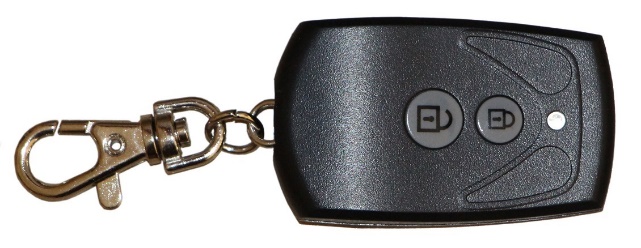 433 Mhz ASK verici /  23A Pil / 2 Buton / Mavi LedHacettepe ÜniversitesiSağlık, Kültür ve Spor Daire BaşkanlığıSosyal Tesis ve İşletmeleriSatınalma BirimiHacettepe Üniversitesi Hastanesi 7 nolu kapı karşısı Öğretim Üyeleri kafeterya binası Satınalma BirimiSıhhıye / ANKARATel   : 0312 305 20 05Faks : 0312 305 31 08 Email:metinsariyildiz06@gmail.com